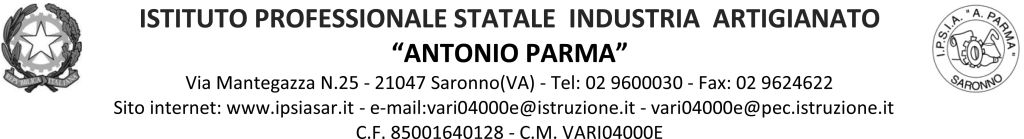 Circ.	108								Saronno, 23/11/2021Agli studenti,agli  
    insegnanti e ai   genitoriOggetto: laboratorio di cine-teatro                 Gli studenti che desiderano iniziare il laboratorio di cine-teatro, con lo scopo di conoscere, sperimentare e acquisire nuove tecniche per conoscersi e lavorare insieme, possono dare il loro nominativo alla Prof.ssa Licciardello, inviando mail a giovanna.licciardello@ipsiasar.com indicando nome, cognome e classe. Si fa presente che il laboratorio si terrà il giovedì pomeriggio dalle 14.30 alle 16.30 secondo il calendario di seguito inviato:16/12/202113/01/202220/01/202203/02/202224/02/202210/03/202218/03/2022 incontro on line venerdì dalle 16.00 alle 17.0025/03/2022 incontro on line venerdì dalle 16,00 alle 17,0007/04/202228/04/202205/05/202212/05/202219/05/202226/05/2022(da aggiungere 4 ore per montaggio cortometraggi) Agli incontri gli studenti interessati dovranno SEMPRE essere presenti.                                                                                     Il Dirigente Scolastico                                                                 Prof. Alberto Ranco